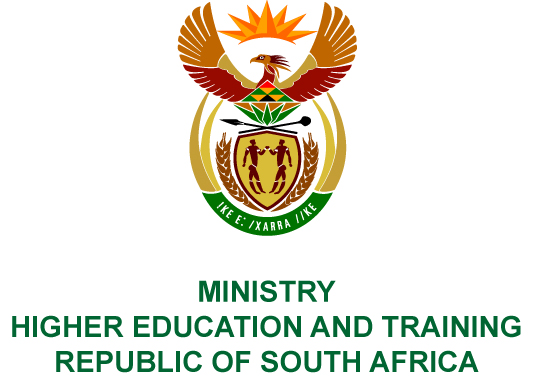 Private Bag X893, Pretoria, 0001, Tel (012) 312 5555, Fax (012) 323 5618Private Bag X9192, Cape Town, 8000, Tel (021) 469 5150, Fax: (021) 465 7956	Memorandum from the Parliamentary OfficeNATIONAL ASSEMBLY FOR WRITTEN REPLYQUESTION 2574DATE OF PUBLICATION OF INTERNAL QUESTION PAPER: 31/08/2018(INTERNAL QUESTION PAPER NO 28 OF 2018)Ms N Nolutshungu (EFF) to ask the Minister of Higher Education and Training:(1)	(a) What is the total number of (i) deputy directors-general and (ii) chief directors that are employed in (aa) an acting and (bb) a permanent capacity in her department and (b) what is the total number of women in each case;(2)	(a) what is the total number of (i) chief executive officers and (ii) directors of each entity reporting to her and (b) what is the total number of women in each case?NW2864E REPLY:The table below shows the total number of Deputy Directors-General and Chief Directors employed on an acting and permanent capacity in the Department and the total number of women in each case.The entities reporting to the Department have provided the following information to the question posed.(aa) Acting(bb) PermanentTotal Number (i) Deputy Directors-General336(b)      Women224(aa) Acting(bb) PermanentTotal Number (ii) Chief Directors72330(b)      Women189Entity(a)(i) Chief Executive Officers(ii) Directors(b) Number of womenCouncil on Higher Education17 including 1 in an acting position4National Institute for Humanities and Social Sciences123National Student Financial Aid Scheme1269South African Qualifications Authority111821 Sector Education and Training Authorities21 (7 filled and 14 vacant with acting CEOs)184104National Skills Fund1159Quality Council for Trades and Occupations163